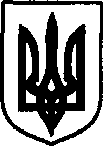 УКРАЇНАДунаєвецька міська рада VII скликанняР І Ш Е Н Н ЯСорок першої сесії21 вересня 2018 р.				Дунаївці 				№ 6-41/2018рПро виділення коштів з міського бюджету Дунаєвецької міської радиКеруючись статтею 26 Закону України «Про місцеве самоврядування в Україні», відповідно до пункту 5 «Порядку та умов надання субвенції з державного бюджету місцевим бюджетам на здійснення заходів, спрямованих на розвиток системи охорони здоров’я у сільській місцевості», затвердженого постановою Кабінету Міністрів України від 06.12.2017р. № 983, враховуючи пропозиції спільного засідання постійних комісій від 18.09.2018 р., міська радаВИРІШИЛА:1. Виділити кошти з міського бюджету в сумі 697,0 тис.грн. на співфінансування проекту будівництва Рахнівської амбулаторії загальної практики сімейної медицини по вул.Шкільній, с. Рахнівка, у тому числі на виготовлення проектно-кошторисної документації, визначивши одержувачем цих коштів - Державне підприємство «Хмельницька обласна служба єдиного замовника».2. Контроль за виконанням рішення покласти на заступника міського голови (С.Яценко), відділ економіки, інвестицій та комунального майна апарату виконавчого комітету міської ради (І. Кадюк) та постійну комісію міської ради з питань планування, фінансів, бюджету та соціально-економічного розвитку (голова комісії Д.Сусляк). Міський голова 								В.Заяць